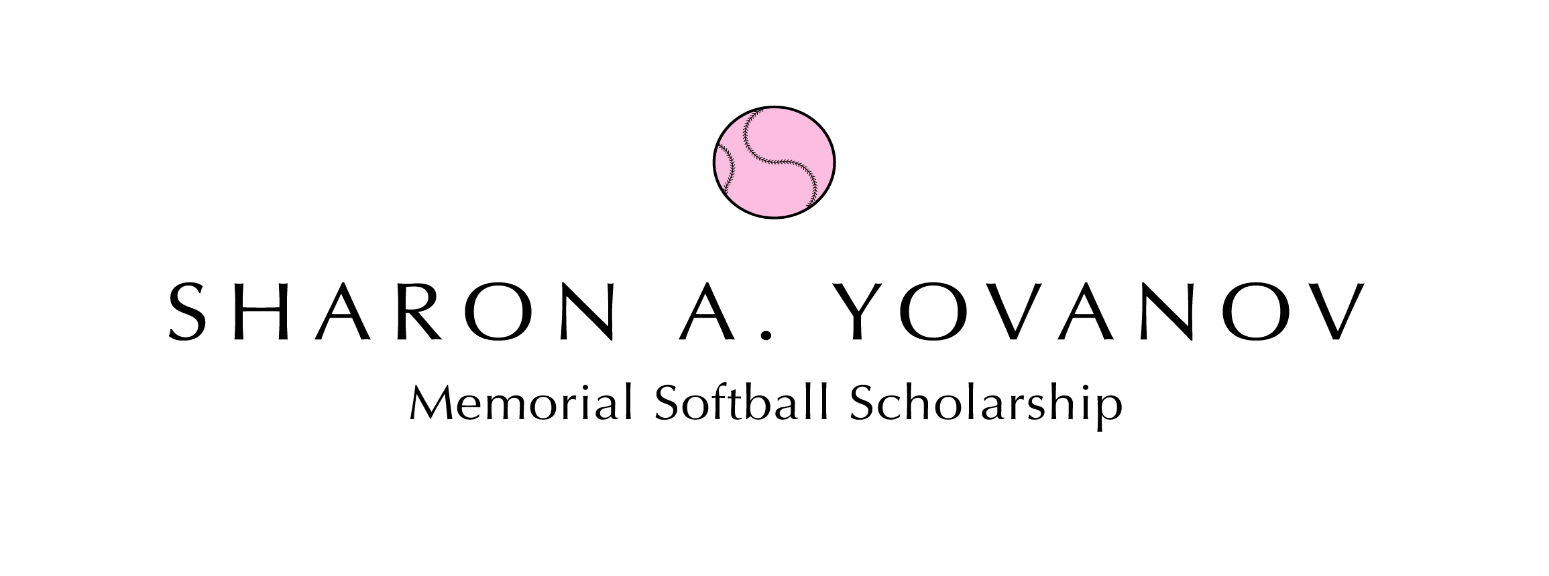 Applicant Name: ________________________________________________________________Address: ______________________________________________________________________Phone Number: ______________________________   High School  GPA: __________________Committed to Play Softball at: _____________________________________________________Division:  	NCAA I _______	NCAA II _______	NCAA III _______ 	NAIA _______		Community College _______Intended Major: ________________________________________________________________Additional Extracurricular Involvement: ___________________________________________________________________________________________________________________________Years of Playing Softball: ________________________________________________________Travel Teams Played for: _______________________________________________________________________________________________________________________________________Athletic/Academic Awards Earned: ______________________________________________________________________________________________________________________________Return this form with the following: 1.	Letter of recommendation from one coach 2.	Letter of recommendation from two teachers.3.	A one-page paper stating “What Softball has Meant to You”.